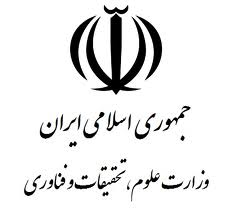 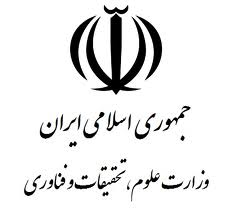 گزارش‌نامه (شناسنامه) علمی عضو هيات علمي پژوهشی متقاضی تبدیل وضعیت از رسمی آزمایشی به رسمی قطعیبر اساس درصد تعیین شده حسب ابلاغیه شماره 189576/15 مورخ 17/08/96  از آییننامه ارتقای مرتبه اعضای هیاتعلمی مصوب جلسه 776 مورخ 18/12/94 شورای عالی انقلاب فرهنگی و شيوهنامه اجرايي آنتذکرات مهم:کاربرگهای دست نویس و یا مخدوش (دارای خط خوردگی، لاک گرفتگی و ...) فاقد اعتبار بوده و قابل ثبت در دبیرخانه هیات اجرایی جذب نمیباشد.کاربرگهای "فاقد شماره و تاریخ ثبت دبیرخانه هیات اجرایی جذب " و "فاقد تایید مراجع ذیربط" قابل بررسی نمیباشد.مسئولیت تکمیل، تطبیق و تأیید مندرجات کلیه کاربرگها حسب مورد بر عهده امضا کنندگان یا مراجع تأیید کننده ذیل کاربرگهاي مربوط است.ارائه مستندات موارد مندرج در کاربرگها (آثار و تألیفات، تأییدیهها و ...) الزامی می باشد.در هر مرحلهای که صحت، اصالت و اعتبار مدرک و اطلاعات ارائه شده از طرف متقاضی، مورد خدشه قرار گیرد، موضوع براي بررسی به مراجع ذيصلاح ارجاع میشود.تکمیل تمام موارد فوق الزامی می باشد.کاربرگ الفنام مؤسسه: تحقیقات علوم شیلاتی کشورشماره ثبت اولیه در دبیرخانه هیات اجرایی جذب موسسه :                                                      تاریخ ثبت اولیه:     الف -1- مشخصات عمومی متقاضیالف -1- مشخصات عمومی متقاضیالف -1- مشخصات عمومی متقاضیالف -1- مشخصات عمومی متقاضینام خانوادگی:نکوئی فردرشته/گرایش:دامپزشکی- بهداشت و بیماریهای آبزیانگروه: مرکز تحقیقات آرتمیای کشور             وضعیت قبلی:       کارشناس:  □                       پیمانی: □        نام: علیمرتبه علمی بدو استخدام:استادیارتاریخ تبديل وضعيت به رسمی آزمایشی:30/7091      تاریخ آخرین ترفیع: 20/8/98             تاریخ تولد:18/1/1349مرتبه علمی فعلی:استادیارآیا از موسسه دیگر انتقال یافته‌اید:خیر□            بلی□                 نام موسسه:کد ملی:2753583064پایه فعلی:12آیا از موسسه دیگر انتقال یافته‌اید:خیر□            بلی□                 نام موسسه:الف-2- سوابق تحصیلیالف-2- سوابق تحصیلیالف-2- سوابق تحصیلیالف-2- سوابق تحصیلیالف-2- سوابق تحصیلیمقطع تحصیلیکارشناسی (B.Sc)/ سطح 2 حوزهکارشناسی‌ارشد (M.Sc) /سطح 3 حوزه/دکترای حرفه‌ای (M.D)کارشناسی‌ارشد (M.Sc) /سطح 3 حوزه/دکترای حرفه‌ای (M.D)دکترای تخصصی (Ph.D) /سطح 4 حوزهرشته تحصیلی و گرایشدامپزشکیدامپزشکیبهداشت و بیماریهای آبزیانمؤسسه محل اخذ مدرکدانشگاه آزاد ارویمهدانشگاه آزاد ارویمهدانشگاه آزاد اسلامی- واحد علوم و تحقیقات تهرانشهر و کشور محل اخذ مدرکارومیه - ایرانارومیه - ایرانتهران - ایرانمعدل32/1632/1605/18تاریخ اخذ مدرک14/7/137414/7/137430/4/1389عنوان پایان‌نامه یا رسالهتعیین میزان سرمی کلسیم، فسفر و آنزیم آلکالین فسفاتاز سرم خون گاوهای گاوداریهای صنعتی شهرستان میاندوآبتعیین میزان سرمی کلسیم، فسفر و آنزیم آلکالین فسفاتاز سرم خون گاوهای گاوداریهای صنعتی شهرستان میاندوآببررسی آلودگی انگلی و قارچی شاه میگوی آب شیرین (Astacus leptodactylus) دریاچه مخزنی ارسعضو هیات علمینام و نام خانوادگی:امضاء:دبیر کمیته منتخب:نام و نام خانوادگی:امضاء:دبیر کمیته منتخب:نام و نام خانوادگی:امضاء:رییس كميسيون تخصصي:نام و نام خانوادگی:امضاء:دبیر هیات اجرایی جذب موسسه:نام و نام خانوادگی:امضاء:كاربرگ ب 1صورتجلسه كميسيون فرهنگي (صورتجلسه کمیسیون تخصصی موضوع ماده 1)  درخصوص تبدیل وضعیت از ...... به ......   آقاي/خانم …شماره و تاريخ ثبت:    تقاضای آقاي/ خانم ............  در جلسه مورخ .......... کمیسیون فرهنگي  (صورتجلسه کمیسیون تخصصی موضوع ماده 1) مطرح و با عنايت به اخذ ........... امتیـاز از فعاليتهاي فرهنگي، حـداقل امتيــاز لازم از ماده «1» را براي تبدیل وضعیت از ........ به ........   :□ دارا مي‌باشد و بنا بر اين در صورت احراز ساير شرايط مربوط به مواد «2»، «3» و «4» حسب مورد (درصد مصوب امنای موسسه و مطابق ابلاغیه شماره 189576/15 مورخ 17/08/96) از آییننامه ارتقای مرتبه از سوي كميسيون تخصصي موسسه، پرونده نامبرده واجد شرايط لازم جهت طرح در هیات اجرایی جذب موسسه تشخيص داده شد. □ دارا نمي‌باشد و بنا بر اين پرونده نامبرده واجد شرايط لازم جهت طرح در هیات اجرایی جذب موسسه تشخيص داده نشد. ردیفنام و نام خانوادگينام و نام خانوادگيسمتمرتبه علمیرشته تخصصيامضاء    تقاضای آقاي/ خانم ............  در جلسه مورخ .......... کمیسیون فرهنگي  (صورتجلسه کمیسیون تخصصی موضوع ماده 1) مطرح و با عنايت به اخذ ........... امتیـاز از فعاليتهاي فرهنگي، حـداقل امتيــاز لازم از ماده «1» را براي تبدیل وضعیت از ........ به ........   :□ دارا مي‌باشد و بنا بر اين در صورت احراز ساير شرايط مربوط به مواد «2»، «3» و «4» حسب مورد (درصد مصوب امنای موسسه و مطابق ابلاغیه شماره 189576/15 مورخ 17/08/96) از آییننامه ارتقای مرتبه از سوي كميسيون تخصصي موسسه، پرونده نامبرده واجد شرايط لازم جهت طرح در هیات اجرایی جذب موسسه تشخيص داده شد. □ دارا نمي‌باشد و بنا بر اين پرونده نامبرده واجد شرايط لازم جهت طرح در هیات اجرایی جذب موسسه تشخيص داده نشد. توضیحات لازم در صورت عدم موافقت:توضیحات لازم در صورت عدم موافقت:توضیحات لازم در صورت عدم موافقت:توضیحات لازم در صورت عدم موافقت:توضیحات لازم در صورت عدم موافقت:توضیحات لازم در صورت عدم موافقت:توضیحات لازم در صورت عدم موافقت:توضیحات لازم در صورت عدم موافقت:دبير کمیسیون فرهنگينام و نام خانوادگی:                                                        امضاء:دبير کمیسیون فرهنگينام و نام خانوادگی:                                                        امضاء:دبير کمیسیون فرهنگينام و نام خانوادگی:                                                        امضاء:رييس کمیسیون فرهنگينام و نام خانوادگی:                                                         امضاء:رييس کمیسیون فرهنگينام و نام خانوادگی:                                                         امضاء:رييس کمیسیون فرهنگينام و نام خانوادگی:                                                         امضاء:رييس کمیسیون فرهنگينام و نام خانوادگی:                                                         امضاء:رييس کمیسیون فرهنگينام و نام خانوادگی:                                                         امضاء:كاربرگ ب 2صورتجلسه كميته منتخب درخصوص تبدیل وضعیت از ........ به ...... آقاي/خانم         شماره و تاريخ ثبت:تقاضای آقاي/خانم ....  در جلسه مورخ .......... کمیته منتخب موسسه مطرح و با عنايت به امتیازات اخذ شده از مواد ذیل:تقاضای آقاي/خانم ....  در جلسه مورخ .......... کمیته منتخب موسسه مطرح و با عنايت به امتیازات اخذ شده از مواد ذیل:ردیفنام و نام خانوادگينام و نام خانوادگيسمتمرتبه علمیرشته تخصصيامضاءتقاضای آقاي/خانم ....  در جلسه مورخ .......... کمیته منتخب موسسه مطرح و با عنايت به امتیازات اخذ شده از مواد ذیل:تقاضای آقاي/خانم ....  در جلسه مورخ .......... کمیته منتخب موسسه مطرح و با عنايت به امتیازات اخذ شده از مواد ذیل:ردیفنام و نام خانوادگينام و نام خانوادگيسمتمرتبه علمیرشته تخصصيامضاءامتیاز ماده 2امتیاز ماده 3امتیاز ماده 4مجموع حداقل امتياز لازم را براي تبدیل وضعیت براساس (درصد مصوب امنای موسسه و مطابق ابلاغیه شماره 189576/15 مورخ 17/08/96)):□ دارا مي‌باشد و بنا بر اين در صورت احراز شرایط مربوط به ماده «1» از سوي كميسيون فرهنگي(صورتجلسه کمیسیون تخصصی موضوع ماده 1)، پرونده نامبرده واجد شرايط لازم جهت طرح در كميسيون تخصصي موسسه تشخيص داده شد.□ دارا نمي‌باشد و بنا بر اين پرونده نامبرده واجد شرايط لازم جهت طرح در كميسيون تخصصي ذي‌ربط تشخيص داده نشد.حداقل امتياز لازم را براي تبدیل وضعیت براساس (درصد مصوب امنای موسسه و مطابق ابلاغیه شماره 189576/15 مورخ 17/08/96)):□ دارا مي‌باشد و بنا بر اين در صورت احراز شرایط مربوط به ماده «1» از سوي كميسيون فرهنگي(صورتجلسه کمیسیون تخصصی موضوع ماده 1)، پرونده نامبرده واجد شرايط لازم جهت طرح در كميسيون تخصصي موسسه تشخيص داده شد.□ دارا نمي‌باشد و بنا بر اين پرونده نامبرده واجد شرايط لازم جهت طرح در كميسيون تخصصي ذي‌ربط تشخيص داده نشد.دلايل عدم موافقت:دلايل عدم موافقت:دلايل عدم موافقت:دلايل عدم موافقت:دلايل عدم موافقت:دلايل عدم موافقت:دلايل عدم موافقت:دلايل عدم موافقت:دلايل عدم موافقت:دبير کمیته منتخبنام و نام خانوادگی:                                         امضاء:دبير کمیته منتخبنام و نام خانوادگی:                                         امضاء:دبير کمیته منتخبنام و نام خانوادگی:                                         امضاء:دبير کمیته منتخبنام و نام خانوادگی:                                         امضاء:رييس كميته منتخبنام و نام خانوادگی:                                                امضاء:رييس كميته منتخبنام و نام خانوادگی:                                                امضاء:رييس كميته منتخبنام و نام خانوادگی:                                                امضاء:رييس كميته منتخبنام و نام خانوادگی:                                                امضاء:رييس كميته منتخبنام و نام خانوادگی:                                                امضاء:كاربرگ ب 3صورتجلسه كميسيون تخصصي درخصوص تبدیل وضعیت از ......... به ..........  آقاي/خانم ...... شماره و تاريخ ثبت:تقاضای آقاي/خانم ....  در جلسه مورخ .......... كميسيون تخصصي موسسه مطرح و با عنايت به امتیازات اخذ شده از مواد ذیل:تقاضای آقاي/خانم ....  در جلسه مورخ .......... كميسيون تخصصي موسسه مطرح و با عنايت به امتیازات اخذ شده از مواد ذیل:ردیفنام و نام خانوادگينام و نام خانوادگيسمتمرتبه علمیرشته تخصصيامضاءتقاضای آقاي/خانم ....  در جلسه مورخ .......... كميسيون تخصصي موسسه مطرح و با عنايت به امتیازات اخذ شده از مواد ذیل:تقاضای آقاي/خانم ....  در جلسه مورخ .......... كميسيون تخصصي موسسه مطرح و با عنايت به امتیازات اخذ شده از مواد ذیل:ردیفنام و نام خانوادگينام و نام خانوادگيسمتمرتبه علمیرشته تخصصيامضاءامتیاز ماده 2امتیاز ماده 3امتیاز ماده 4مجموع حداقل امتياز لازم براساس (درصد مصوب امنای موسسه و مطابق ابلاغیه شماره 189576/15 مورخ 17/08/96)) را براي تبدیل وضعیت از ........ به ........   :□ دارا مي‌باشد و بنا بر اين در صورت احراز شرایط مربوط به ماده «1» از سوي كميسيون فرهنگي(صورتجلسه کمیسیون تخصصی موضوع ماده 1) ، پرونده نامبرده واجد شرايط لازم جهت طرح در هیات اجرایی جذب موسسه تشخيص داده شد.□ دارا نمي‌باشد و بنا بر اين پرونده نامبرده واجد شرايط لازم جهت طرح در هیات اجرایی جذب موسسه تشخيص داده نشد.حداقل امتياز لازم براساس (درصد مصوب امنای موسسه و مطابق ابلاغیه شماره 189576/15 مورخ 17/08/96)) را براي تبدیل وضعیت از ........ به ........   :□ دارا مي‌باشد و بنا بر اين در صورت احراز شرایط مربوط به ماده «1» از سوي كميسيون فرهنگي(صورتجلسه کمیسیون تخصصی موضوع ماده 1) ، پرونده نامبرده واجد شرايط لازم جهت طرح در هیات اجرایی جذب موسسه تشخيص داده شد.□ دارا نمي‌باشد و بنا بر اين پرونده نامبرده واجد شرايط لازم جهت طرح در هیات اجرایی جذب موسسه تشخيص داده نشد.دلايل عدم موافقت:دلايل عدم موافقت:دلايل عدم موافقت:دلايل عدم موافقت:دلايل عدم موافقت:دلايل عدم موافقت:دلايل عدم موافقت:دلايل عدم موافقت:دلايل عدم موافقت:رییس كميسيون تخصصي : نام و نام خانوادگی:                                         امضاء:رییس كميسيون تخصصي : نام و نام خانوادگی:                                         امضاء:رییس كميسيون تخصصي : نام و نام خانوادگی:                                         امضاء:رییس كميسيون تخصصي : نام و نام خانوادگی:                                         امضاء:دبیر هیات اجرایی جذب :نام و نام خانوادگی:                                                امضاء:دبیر هیات اجرایی جذب :نام و نام خانوادگی:                                                امضاء:دبیر هیات اجرایی جذب :نام و نام خانوادگی:                                                امضاء:دبیر هیات اجرایی جذب :نام و نام خانوادگی:                                                امضاء:دبیر هیات اجرایی جذب :نام و نام خانوادگی:                                                امضاء:كاربرگ ب 4صورتجلسه هیات اجرایی جذب  درخصوص تبدیل وضعیت از ....... به ........ آقاي/خانم .......  شماره و تاريخ ثبت:به پیشنهاد کمیسیون فرهنگي و همچنین كميسيون تخصصي مؤسسه مبنی بر تبدیل وضعیت آقای/ خانم ............... از ............ به  .................... در جلسه مورخ ................. هيات اجرایی جذب مطرح و صلاحیت ایشان با توجه به كسب ....... امتیاز به شرح جدول زیر: به پیشنهاد کمیسیون فرهنگي و همچنین كميسيون تخصصي مؤسسه مبنی بر تبدیل وضعیت آقای/ خانم ............... از ............ به  .................... در جلسه مورخ ................. هيات اجرایی جذب مطرح و صلاحیت ایشان با توجه به كسب ....... امتیاز به شرح جدول زیر: ردیفنام و نام خانوادگينام و نام خانوادگيسمتمرتبه علمیرشته تخصصيامضاءبه پیشنهاد کمیسیون فرهنگي و همچنین كميسيون تخصصي مؤسسه مبنی بر تبدیل وضعیت آقای/ خانم ............... از ............ به  .................... در جلسه مورخ ................. هيات اجرایی جذب مطرح و صلاحیت ایشان با توجه به كسب ....... امتیاز به شرح جدول زیر: به پیشنهاد کمیسیون فرهنگي و همچنین كميسيون تخصصي مؤسسه مبنی بر تبدیل وضعیت آقای/ خانم ............... از ............ به  .................... در جلسه مورخ ................. هيات اجرایی جذب مطرح و صلاحیت ایشان با توجه به كسب ....... امتیاز به شرح جدول زیر: ردیفنام و نام خانوادگينام و نام خانوادگيسمتمرتبه علمیرشته تخصصيامضاءبه پیشنهاد کمیسیون فرهنگي و همچنین كميسيون تخصصي مؤسسه مبنی بر تبدیل وضعیت آقای/ خانم ............... از ............ به  .................... در جلسه مورخ ................. هيات اجرایی جذب مطرح و صلاحیت ایشان با توجه به كسب ....... امتیاز به شرح جدول زیر: به پیشنهاد کمیسیون فرهنگي و همچنین كميسيون تخصصي مؤسسه مبنی بر تبدیل وضعیت آقای/ خانم ............... از ............ به  .................... در جلسه مورخ ................. هيات اجرایی جذب مطرح و صلاحیت ایشان با توجه به كسب ....... امتیاز به شرح جدول زیر: امتیاز ماده 1امتیاز ماده 2امتیاز ماده 3امتیاز ماده 4مجموع از مواد4 گانه براساس (درصد مصوب امنای موسسه و مطابق ابلاغیه شماره 189576/15 مورخ 17/08/96)) از آيیننامه ارتقاء مرتبه، با ............ رأی موافق و  ........... رأی مخالف □  مورد تصویب قرار گرفت.□  مورد تصويب قرار نگرفت.از مواد4 گانه براساس (درصد مصوب امنای موسسه و مطابق ابلاغیه شماره 189576/15 مورخ 17/08/96)) از آيیننامه ارتقاء مرتبه، با ............ رأی موافق و  ........... رأی مخالف □  مورد تصویب قرار گرفت.□  مورد تصويب قرار نگرفت.دبیر هیات اجرایی جذب : نام و نام خانوادگی:                                                       امضاء:دبیر هیات اجرایی جذب : نام و نام خانوادگی:                                                       امضاء:دبیر هیات اجرایی جذب : نام و نام خانوادگی:                                                       امضاء:دبیر هیات اجرایی جذب : نام و نام خانوادگی:                                                       امضاء:رییس هیات اجرایی جذب :نام و نام خانوادگی:                                                       امضاء:رییس هیات اجرایی جذب :نام و نام خانوادگی:                                                       امضاء:رییس هیات اجرایی جذب :نام و نام خانوادگی:                                                       امضاء:رییس هیات اجرایی جذب :نام و نام خانوادگی:                                                       امضاء:رییس هیات اجرایی جذب :نام و نام خانوادگی:                                                       امضاء: